		Регистрация пользователей в ЭБС «Лань»Для удаленного доступа к полным текстам книг ЭБС «Лань» необходима регистрация с компьютеров библиотеки филиала УдГУ в г. Воткинске или удаленная регистрация. Для удаленной регистрации пройдите по ссылке http://e.lanbook.com/. Нажмите кнопку «Войти».В открывшемся поле выберите кнопку «Регистрация».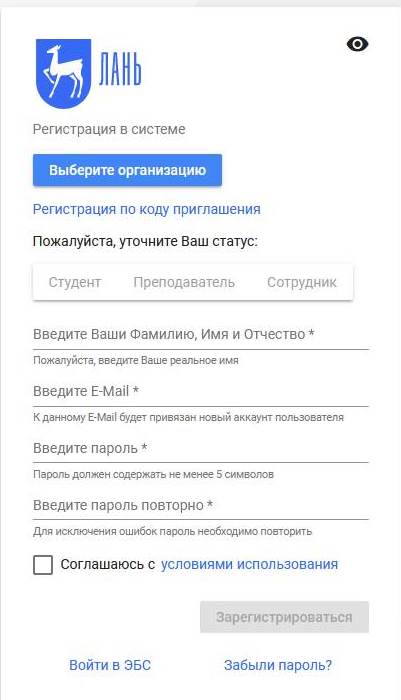 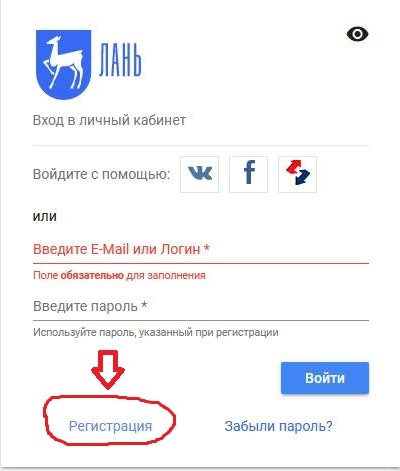 В анкете выберите из списка организацию: Удмуртский государственный университет_Филиал в г. Воткинск.Укажите Ваш статус, ФИО, e-mailПридумайте пароль для входа в ЭБС Дождитесь подтверждения библиотекой Вашего статуса читателя. После подтверждения статуса читателю будут доступны книги из подписки.